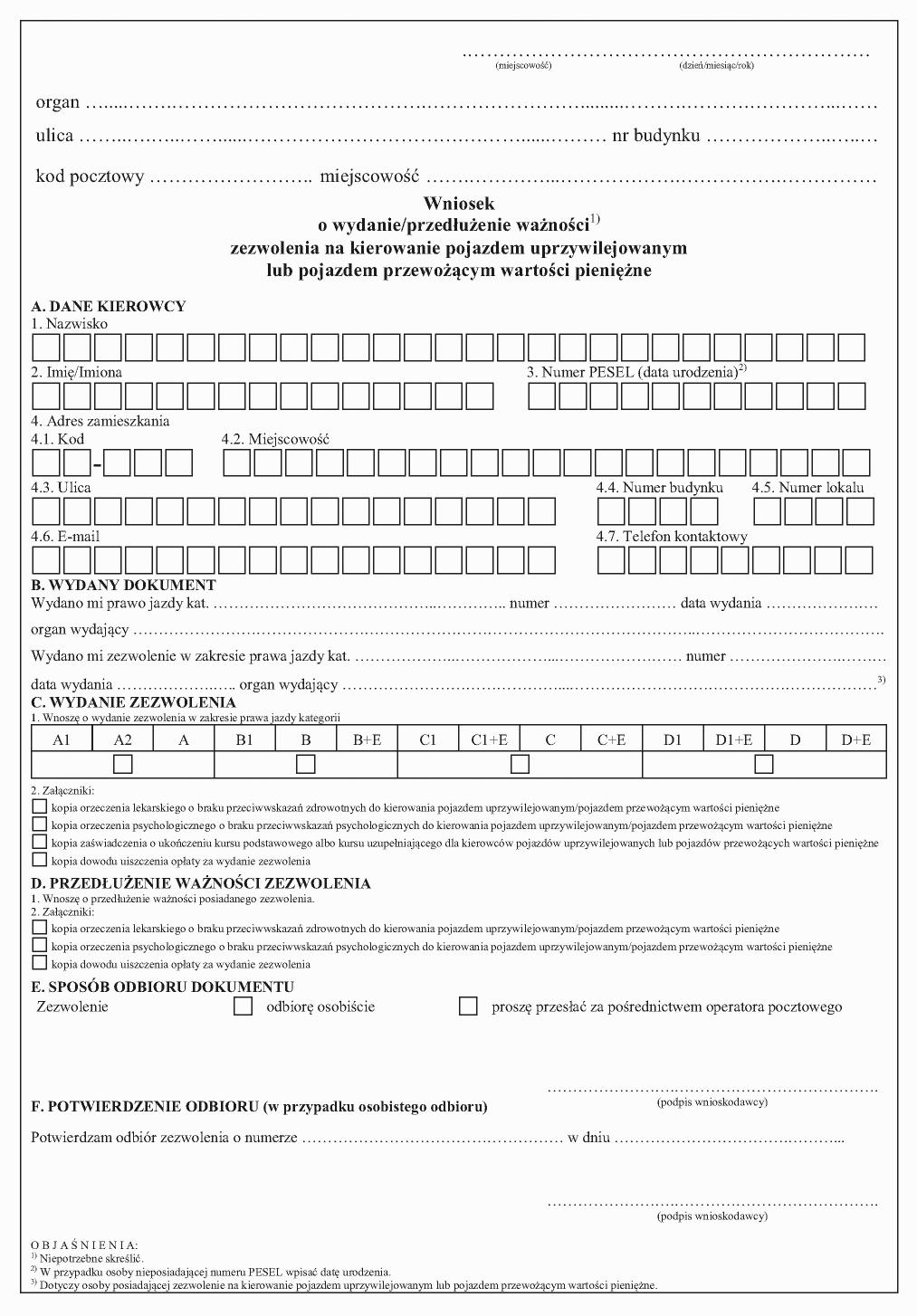 PRZEWODNIK MIESZKAŃCAPRZEWODNIK MIESZKAŃCAPRZEWODNIK MIESZKAŃCAPRZEWODNIK MIESZKAŃCA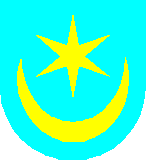 URZĄD  MIASTA TARNOBRZEG39-400 Tarnobrzegul. Kościuszki 32Biuro Obsługi Interesantów: Ul. Mickiewicza 7URZĄD  MIASTA TARNOBRZEG39-400 Tarnobrzegul. Kościuszki 32Biuro Obsługi Interesantów: Ul. Mickiewicza 7URZĄD  MIASTA TARNOBRZEG39-400 Tarnobrzegul. Kościuszki 32Biuro Obsługi Interesantów: Ul. Mickiewicza 7URZĄD  MIASTA TARNOBRZEG39-400 Tarnobrzegul. Kościuszki 32Biuro Obsługi Interesantów: Ul. Mickiewicza 7PM W sprawie:Wydania zezwolenia na kierowanie pojazdem uprzywilejowanym lub pojazdem przewożącym wartości pieniężne.W sprawie:Wydania zezwolenia na kierowanie pojazdem uprzywilejowanym lub pojazdem przewożącym wartości pieniężne.W sprawie:Wydania zezwolenia na kierowanie pojazdem uprzywilejowanym lub pojazdem przewożącym wartości pieniężne.W sprawie:Wydania zezwolenia na kierowanie pojazdem uprzywilejowanym lub pojazdem przewożącym wartości pieniężne.Od czego zacząć ?Od czego zacząć ?Od czego zacząć ?Od czego zacząć ?Wymagane dokumentyDla osoby ubiegającej się po raz pierwszy:Wypełniony formularz wnioskukopia zaświadczenia o ukończeniu kursu dla kierujących pojazdami uprzywilejowanymi lub pojazdem przewożącym wartości pieniężne,kopia orzeczenia lekarskiego o braku przeciwwskazań zdrowotnych do kierowania pojazdem uprzywilejowanym lub pojazdem przewożącym wartości pieniężne,kopia orzeczenia psychologicznego o braku przeciwwskazań psychologicznych do kierowania pojazdem uprzywilejowanym lub pojazdem przewożącym wartości pieniężne,dowód uiszczenia opłaty za wydanie zezwoleniaDla osoby ubiegającej się o przedłużenie ważności zezwolenia:Wypełniony formularz wnioskukopia zaświadczenia wydanego w trybie art. 95a ustawy z dnia 20 czerwca 1997r. - Prawo o ruchu drogowym,kopia ważnego orzeczenia lekarskiego wydanego na podstawie badania z art. 122 ust. 2 - Prawo o ruchu drogowym lub ważnego orzeczenia lekarskiego o braku przeciwwskazań zdrowotnych do kierowania pojazdem uprzywilejowanym lub pojazdem przewożącym wartości pieniężne ,kopia orzeczenia psychologicznego wydanego na podstawie badania z art. 124 ust. 2 ustawy - Prawo o ruchu drogowym lub ważnego orzeczenia psychologicznego o braku przeciwwskazań psychologicznych do kierowania pojazdem przywilejowanym lub pojazdem przewożącym wartości pieniężne,dowód uiszczenia opłaty za wydanie zezwoleniaWymagane dokumentyDla osoby ubiegającej się po raz pierwszy:Wypełniony formularz wnioskukopia zaświadczenia o ukończeniu kursu dla kierujących pojazdami uprzywilejowanymi lub pojazdem przewożącym wartości pieniężne,kopia orzeczenia lekarskiego o braku przeciwwskazań zdrowotnych do kierowania pojazdem uprzywilejowanym lub pojazdem przewożącym wartości pieniężne,kopia orzeczenia psychologicznego o braku przeciwwskazań psychologicznych do kierowania pojazdem uprzywilejowanym lub pojazdem przewożącym wartości pieniężne,dowód uiszczenia opłaty za wydanie zezwoleniaDla osoby ubiegającej się o przedłużenie ważności zezwolenia:Wypełniony formularz wnioskukopia zaświadczenia wydanego w trybie art. 95a ustawy z dnia 20 czerwca 1997r. - Prawo o ruchu drogowym,kopia ważnego orzeczenia lekarskiego wydanego na podstawie badania z art. 122 ust. 2 - Prawo o ruchu drogowym lub ważnego orzeczenia lekarskiego o braku przeciwwskazań zdrowotnych do kierowania pojazdem uprzywilejowanym lub pojazdem przewożącym wartości pieniężne ,kopia orzeczenia psychologicznego wydanego na podstawie badania z art. 124 ust. 2 ustawy - Prawo o ruchu drogowym lub ważnego orzeczenia psychologicznego o braku przeciwwskazań psychologicznych do kierowania pojazdem przywilejowanym lub pojazdem przewożącym wartości pieniężne,dowód uiszczenia opłaty za wydanie zezwoleniaWymagane dokumentyDla osoby ubiegającej się po raz pierwszy:Wypełniony formularz wnioskukopia zaświadczenia o ukończeniu kursu dla kierujących pojazdami uprzywilejowanymi lub pojazdem przewożącym wartości pieniężne,kopia orzeczenia lekarskiego o braku przeciwwskazań zdrowotnych do kierowania pojazdem uprzywilejowanym lub pojazdem przewożącym wartości pieniężne,kopia orzeczenia psychologicznego o braku przeciwwskazań psychologicznych do kierowania pojazdem uprzywilejowanym lub pojazdem przewożącym wartości pieniężne,dowód uiszczenia opłaty za wydanie zezwoleniaDla osoby ubiegającej się o przedłużenie ważności zezwolenia:Wypełniony formularz wnioskukopia zaświadczenia wydanego w trybie art. 95a ustawy z dnia 20 czerwca 1997r. - Prawo o ruchu drogowym,kopia ważnego orzeczenia lekarskiego wydanego na podstawie badania z art. 122 ust. 2 - Prawo o ruchu drogowym lub ważnego orzeczenia lekarskiego o braku przeciwwskazań zdrowotnych do kierowania pojazdem uprzywilejowanym lub pojazdem przewożącym wartości pieniężne ,kopia orzeczenia psychologicznego wydanego na podstawie badania z art. 124 ust. 2 ustawy - Prawo o ruchu drogowym lub ważnego orzeczenia psychologicznego o braku przeciwwskazań psychologicznych do kierowania pojazdem przywilejowanym lub pojazdem przewożącym wartości pieniężne,dowód uiszczenia opłaty za wydanie zezwoleniaWymagane dokumentyDla osoby ubiegającej się po raz pierwszy:Wypełniony formularz wnioskukopia zaświadczenia o ukończeniu kursu dla kierujących pojazdami uprzywilejowanymi lub pojazdem przewożącym wartości pieniężne,kopia orzeczenia lekarskiego o braku przeciwwskazań zdrowotnych do kierowania pojazdem uprzywilejowanym lub pojazdem przewożącym wartości pieniężne,kopia orzeczenia psychologicznego o braku przeciwwskazań psychologicznych do kierowania pojazdem uprzywilejowanym lub pojazdem przewożącym wartości pieniężne,dowód uiszczenia opłaty za wydanie zezwoleniaDla osoby ubiegającej się o przedłużenie ważności zezwolenia:Wypełniony formularz wnioskukopia zaświadczenia wydanego w trybie art. 95a ustawy z dnia 20 czerwca 1997r. - Prawo o ruchu drogowym,kopia ważnego orzeczenia lekarskiego wydanego na podstawie badania z art. 122 ust. 2 - Prawo o ruchu drogowym lub ważnego orzeczenia lekarskiego o braku przeciwwskazań zdrowotnych do kierowania pojazdem uprzywilejowanym lub pojazdem przewożącym wartości pieniężne ,kopia orzeczenia psychologicznego wydanego na podstawie badania z art. 124 ust. 2 ustawy - Prawo o ruchu drogowym lub ważnego orzeczenia psychologicznego o braku przeciwwskazań psychologicznych do kierowania pojazdem przywilejowanym lub pojazdem przewożącym wartości pieniężne,dowód uiszczenia opłaty za wydanie zezwoleniaIle trzeba płacić za załatwienie sprawy ?Ile trzeba płacić za załatwienie sprawy ?Ile trzeba płacić za załatwienie sprawy ?Ile trzeba płacić za załatwienie sprawy ?Za wydanie, przedłużenia zezwolenia należy uiścić opłatę w wysokości 50,00zł. Za wydanie, przedłużenia zezwolenia należy uiścić opłatę w wysokości 50,00zł. Za wydanie, przedłużenia zezwolenia należy uiścić opłatę w wysokości 50,00zł. Za wydanie, przedłużenia zezwolenia należy uiścić opłatę w wysokości 50,00zł. Wydział odpowiedzialny za załatwienie sprawy – Wydział Komunikacji (BOI parter ul. Mickiewicza 7, Tarnobrzeg     (tel. 822 65 70 w. 237 , 241)Wydział odpowiedzialny za załatwienie sprawy – Wydział Komunikacji (BOI parter ul. Mickiewicza 7, Tarnobrzeg     (tel. 822 65 70 w. 237 , 241)Wydział odpowiedzialny za załatwienie sprawy – Wydział Komunikacji (BOI parter ul. Mickiewicza 7, Tarnobrzeg     (tel. 822 65 70 w. 237 , 241)Wydział odpowiedzialny za załatwienie sprawy – Wydział Komunikacji (BOI parter ul. Mickiewicza 7, Tarnobrzeg     (tel. 822 65 70 w. 237 , 241)Jak długo czeka się na załatwienie sprawy ?Jak długo czeka się na załatwienie sprawy ?Jak długo czeka się na załatwienie sprawy ?Jak długo czeka się na załatwienie sprawy ?Wydanie zezwolenia następuje w drodze decyzji administracyjnej w terminie do 2 dni od daty złożenia wymaganych dokumentów. Odbioru dokonuje się osobiście z dokumentem potwierdzającym tożsamość w pok. 113, I piętro, tel. 61 878-40-06 lub za pośrednictwem operatora pocztowegoWydanie zezwolenia następuje w drodze decyzji administracyjnej w terminie do 2 dni od daty złożenia wymaganych dokumentów. Odbioru dokonuje się osobiście z dokumentem potwierdzającym tożsamość w pok. 113, I piętro, tel. 61 878-40-06 lub za pośrednictwem operatora pocztowegoWydanie zezwolenia następuje w drodze decyzji administracyjnej w terminie do 2 dni od daty złożenia wymaganych dokumentów. Odbioru dokonuje się osobiście z dokumentem potwierdzającym tożsamość w pok. 113, I piętro, tel. 61 878-40-06 lub za pośrednictwem operatora pocztowegoWydanie zezwolenia następuje w drodze decyzji administracyjnej w terminie do 2 dni od daty złożenia wymaganych dokumentów. Odbioru dokonuje się osobiście z dokumentem potwierdzającym tożsamość w pok. 113, I piętro, tel. 61 878-40-06 lub za pośrednictwem operatora pocztowegoPrzepisy prawne obowiązujące przy wydawaniu decyzji:Przepisy prawne obowiązujące przy wydawaniu decyzji:Przepisy prawne obowiązujące przy wydawaniu decyzji:Przepisy prawne obowiązujące przy wydawaniu decyzji:Ustawa o kierujących pojazdami (Dz.U. z 2011 Nr 30 poz 151 z późn.zm), wraz z przepisami wykonawczymi.Rozporządzenie Ministra Transportu, Budownictwa i Gospodarki Morskiej z dnia 15 maja 2013r w sprawie kursów dla kierowców pojazdów uprzywilejowanych i pojazdów przewożących wartości pieniężne (Dz.U. z 2013r. poz. 603)Ustawa o kierujących pojazdami (Dz.U. z 2011 Nr 30 poz 151 z późn.zm), wraz z przepisami wykonawczymi.Rozporządzenie Ministra Transportu, Budownictwa i Gospodarki Morskiej z dnia 15 maja 2013r w sprawie kursów dla kierowców pojazdów uprzywilejowanych i pojazdów przewożących wartości pieniężne (Dz.U. z 2013r. poz. 603)Ustawa o kierujących pojazdami (Dz.U. z 2011 Nr 30 poz 151 z późn.zm), wraz z przepisami wykonawczymi.Rozporządzenie Ministra Transportu, Budownictwa i Gospodarki Morskiej z dnia 15 maja 2013r w sprawie kursów dla kierowców pojazdów uprzywilejowanych i pojazdów przewożących wartości pieniężne (Dz.U. z 2013r. poz. 603)Ustawa o kierujących pojazdami (Dz.U. z 2011 Nr 30 poz 151 z późn.zm), wraz z przepisami wykonawczymi.Rozporządzenie Ministra Transportu, Budownictwa i Gospodarki Morskiej z dnia 15 maja 2013r w sprawie kursów dla kierowców pojazdów uprzywilejowanych i pojazdów przewożących wartości pieniężne (Dz.U. z 2013r. poz. 603)O czym wnioskodawca wiedzieć powinien ?O czym wnioskodawca wiedzieć powinien ?O czym wnioskodawca wiedzieć powinien ?O czym wnioskodawca wiedzieć powinien ?Posiadaniu przy sobie dowodu osobistego, i uiszczeniu wymaganych opłat.  Zezwolenie na kierowanie pojazdem przewożącym wartości pieniężne obowiązuje od 19 stycznia 2014 r.Posiadaniu przy sobie dowodu osobistego, i uiszczeniu wymaganych opłat.  Zezwolenie na kierowanie pojazdem przewożącym wartości pieniężne obowiązuje od 19 stycznia 2014 r.Posiadaniu przy sobie dowodu osobistego, i uiszczeniu wymaganych opłat.  Zezwolenie na kierowanie pojazdem przewożącym wartości pieniężne obowiązuje od 19 stycznia 2014 r.Posiadaniu przy sobie dowodu osobistego, i uiszczeniu wymaganych opłat.  Zezwolenie na kierowanie pojazdem przewożącym wartości pieniężne obowiązuje od 19 stycznia 2014 r.Co przysługuje wnioskodawcy ?Co przysługuje wnioskodawcy ?Co przysługuje wnioskodawcy ?Co przysługuje wnioskodawcy ?Skarga,Odwołanie do Samorządowego Kolegium Odwoławczego w Tarnobrzegu. Odwołanie wnosi się za pośrednictwem Wydziału KomunikacjiSkarga,Odwołanie do Samorządowego Kolegium Odwoławczego w Tarnobrzegu. Odwołanie wnosi się za pośrednictwem Wydziału KomunikacjiSkarga,Odwołanie do Samorządowego Kolegium Odwoławczego w Tarnobrzegu. Odwołanie wnosi się za pośrednictwem Wydziału KomunikacjiSkarga,Odwołanie do Samorządowego Kolegium Odwoławczego w Tarnobrzegu. Odwołanie wnosi się za pośrednictwem Wydziału KomunikacjiWzór wniosku do pobrania w Biurze Obsługi Interesanta Urzędu Miasta TarnobrzegWzór wniosku do pobrania w Biurze Obsługi Interesanta Urzędu Miasta TarnobrzegWzór wniosku do pobrania w Biurze Obsługi Interesanta Urzędu Miasta TarnobrzegWzór wniosku do pobrania w Biurze Obsługi Interesanta Urzędu Miasta TarnobrzegUrząd Miasta Tarnobrzeg czynny jestPoniedziałek, środa czwartek, piątekw godzinach 730 – 1530.Wtorek w godzinach od 730 – 1630Urząd Miasta Tarnobrzeg czynny jestPoniedziałek, środa czwartek, piątekw godzinach 730 – 1530.Wtorek w godzinach od 730 – 1630Kasa Urzędu znajduje się w budynku urzędu przy ul. Mickiewicza 7 jest czynna w godzinach:Poniedziałek,  środa,  czwartek,  piątek: w  godzinach 730 – 1530wtorek: w godzinach 730 – 1630nr konta Urzędu: PKO S.A. I Oddział Tarnobrzeg Nr 18124027441111000039909547Kasa Urzędu znajduje się w budynku urzędu przy ul. Mickiewicza 7 jest czynna w godzinach:Poniedziałek,  środa,  czwartek,  piątek: w  godzinach 730 – 1530wtorek: w godzinach 730 – 1630nr konta Urzędu: PKO S.A. I Oddział Tarnobrzeg Nr 18124027441111000039909547Opracował: Adam SiekOpracował: Adam SiekZatwierdził: Adam Siek Naczelnik Wydziału KomunikacjiZatwierdził: Adam Siek Naczelnik Wydziału Komunikacji